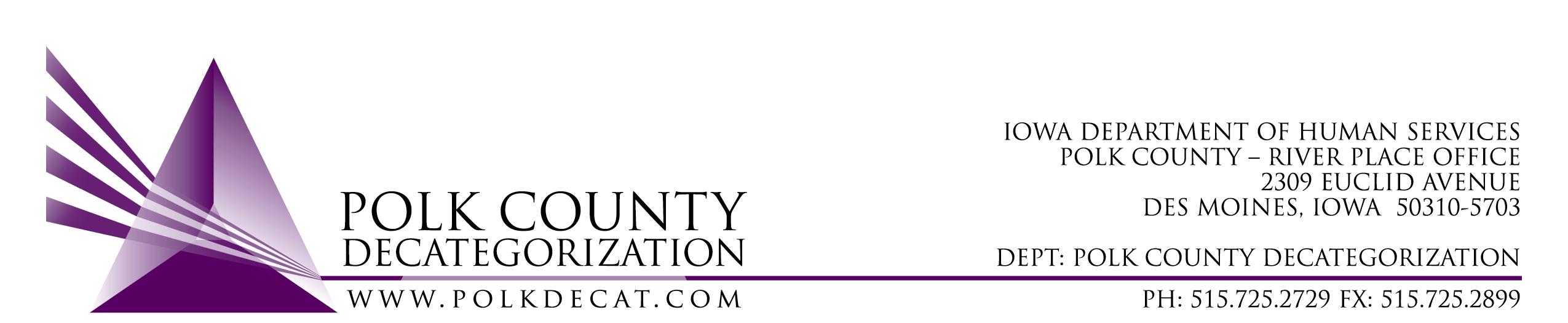 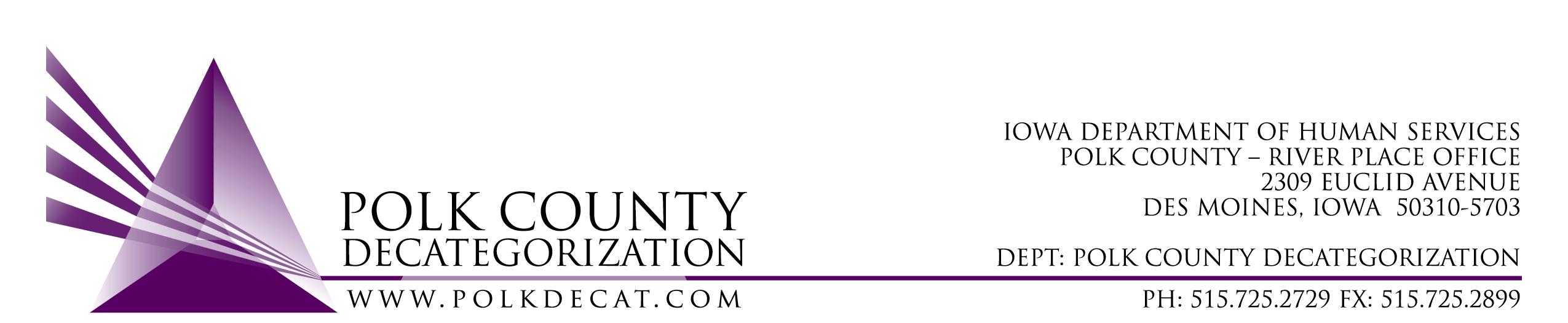 DECAT EXECUTIVE COMMITTEEThursday, June 14, 201810:00 – 10:15 amConference Call: 1-866-685-1580, Pass code – 000 999 0270#MEETING A G E N D ANext meeting: August 9, 2018, 10:00 am, Polk County River Place, Conference Room 3Call to order: Time _________MikeReview and approval of May 10, 2018, meeting minutes*1st_________    2nd __________   Approve: Y/NAllDiscussion and vote: Accept modification to March 1, 2017, Transfer of Funds from the Des Moines Cluster (Polk County) Decategorization to CJJP.*1st_________    2nd __________   Approve: Y/NChad & AllNext meeting:Next meeting August 9, 2018?Anything else?AllAdjourn: Time ___________1st_________    2nd __________   Approve: Y/NMike